PRESSEINFORMATION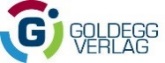 Buchneuerscheinung Frühjahr 2019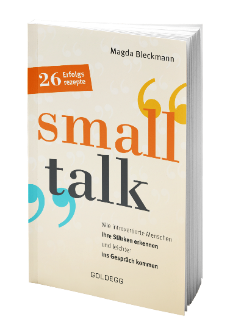 Magda Bleckmann
Smalltalk
Wie introvertierte Menschen ihre Stärken erkennen und leichter ins Gespräch kommenNetzwerken für Schüchterne So gut wie jeder kennt sie: Diese angespannten Momente, in denen einem die Worte fehlen. Doch nur wer Smalltalk beherrscht, kann neue Bekanntschaften schließen und netzwerken – in der Freizeit und im beruflichen Umfeld. In ihrem Buch „Smalltalk“ gibt Kommunikationsexpertin Magda Bleckmann Smalltalk-Einsteigern, aber auch den Profis 26 Anregungen, wie introvertierte Menschen ihre Stärken erkennen und leichter ins Gespräch kommen – und im Gespräch bleiben.Mit einem Lächeln die Unsicherheit kaschierenKommunikationsfreudigen Menschen fällt es leichter, mit unbekannten Personen in ein unverfängliches Gespräch zu kommen, schüchternen hingegen schwer; doch wir brauchen Smalltalk, um mit Fremden warm zu werden, uns anzunähern und im Gedächtnis zu bleiben. Smalltalk ist ein wichtiges kommunikatives Mittel, um in einer unbekannten Umgebung neue Kontakte zu knüpfen. Für einen gelungenen Auftakt zum Smalltalk braucht es kein einziges Wort – sondern erst einmal ein Lächeln. Damit lässt sich die eigene Schüchternheit überspielen und es signalisiert dem Gegenüber Offenheit. „Lächeln ist die perfekte Strategie für Introvertierte“, schreibt Magda Bleckmann. Smalltalk ist keine Magie„Die Kompetenz, ein Gespräch zu führen und interessant zu plaudern kann jeder lernen und ist kein Privileg derer, die es schon in der Kinderstube mitbekommen haben“, so Bleckmann weiter. Die ehemalige Spitzenpolitikerin ist heute Unternehmensberaterin und Expertin für exklusive Karriere-Netzwerke; sie weiß, wie man locker ins Gespräch kommt und überzeugend präsentiert. Als gefragte Rednerin und Dozentin an verschiedenen Fachhochschulen gibt sie ihr Wissen auch in Vorträgen weiter. „Smalltalk ist keine Zauberei“, weißt die Autorin, „sondern eine Summe von Verhaltensweisen, die wir uns aneignen können.“ Dabei müssen wir keinesfalls brillant sein, sondern sollen in erster Linie eines erreichen: sympathisch rüberzukommen.Große Klappe, großer Erfolg?Smalltalk für Interovertierte, die sich im Stimmengewirr der Lauten durchsetzen wollen, gelingt mit strategischer Vorbereitung, einem netten Lächeln, offenen Fragen und vor allem ehrlichem Interesse für ihr Gegenüber. Auf die Fragen, welche Fettnäpfchen es zu vermeiden gilt, welche Gesprächsthemen besonders unbeliebt sind und wann man Lügen erzählen darf, liefert Magda Bleckmann in ihrem Buch Antworten. Sie ist überzeugt: „Die Kunst des kleinen Gesprächs zu beherrschen, kann zu großen Erfolgen führen.“AutorinMagda Bleckmann ist promovierte Betriebswirtin, ehemalige Spitzenpolitikerin sowie Expertin für exklusive Karriere-Netzwerke und Kunden-beziehungsmanagement. Seit 2005 ist sie Inhaberin der Unternehmensberatung Bleckmann Coaching-Connecting-Consulting, gefragte Speakerin, Trainerin und Dozentin an verschiedenen Fachhochschulen. Durch ihre Erfahrung im Bereich Wirtschaft und Politik verhilft sie Führungskräften zu mehr kommunikativer Kompetenz und einem überzeugendem Auftritt.Die Autorin steht für Interviews, Gastbeiträge und Medientermine zur Verfügung.BibliografieSmalltalkWie introvertierte Menschen ihre Stärken erkennen und leichter ins Gespräch kommenMagda BleckmannSoftcover | 240 Seiten | 12,95 €ISBN 978-3-99060-109-9Erscheint am 16. April 2019 im Goldegg VerlagPresserückfragen, RezensionsexemplareMag. Maria Schlager-KrügerGoldegg Verlag GmbH 
Mommsengasse 4, A-1040 WienFriedrichstraße 191, D-10117 Berlin
F +43 1 505 43 76-46M +43 699 14404446maria.schlager@goldegg-verlag.comwww.goldegg.verlag.com 